 Descriptif : Tondeuse Z 08.03       Marque : HONDAType:  HRH 536N° Série: 8322073Année : 2008Prix :  45,00 €Description : Tondeuse HONDA HRH 536 tracté d’occasion, année 2008, sans bac à gazon, vendu dans l’état, visite du matériel possible sur rendez-vous. Pas de livraison. Matériel à retirer sur place. Pour le paiement lire les Conditions générales de vente.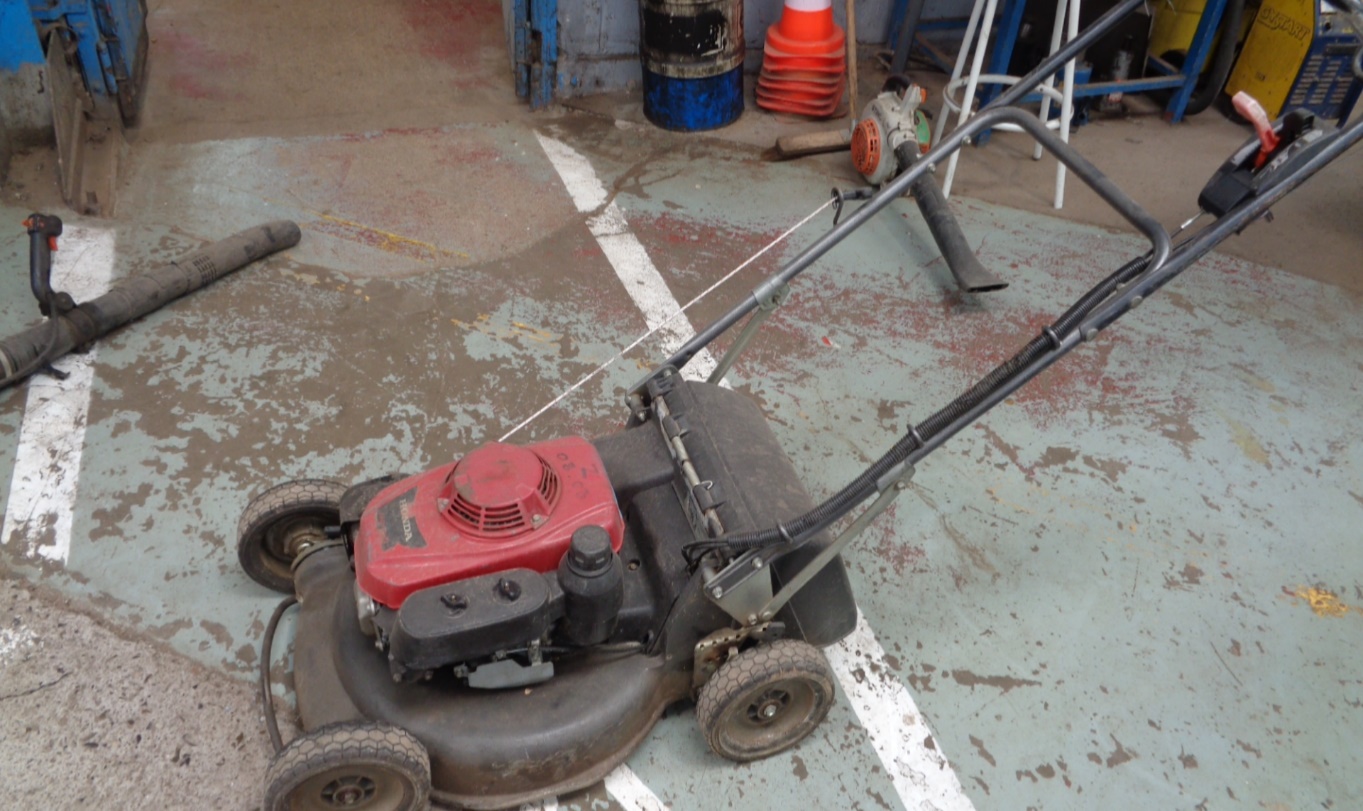 